Total Nonstop Action (TNA) with Fitness and Nutrition Concepts
KAHPERD K-12 Winter Workshop    February 15, 2017	9:00-2:30pm	Emporia State University 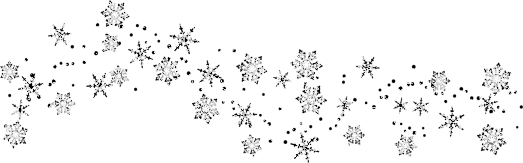 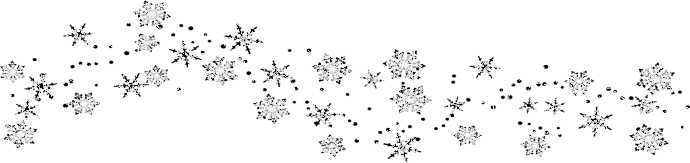 Alex O’Brein
A highly enthusiastic Trainer for Focused Fitness
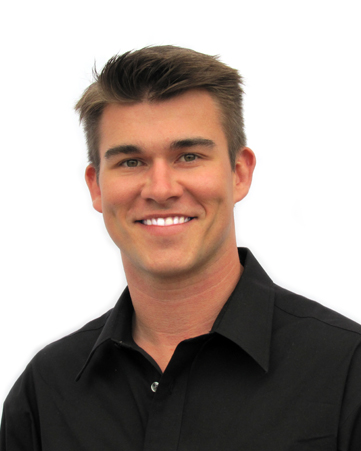 Alex O’Brien has his Master’s in Education. His research focused on academic content integrated into physical movement, comparing how they can affect short and long term retention. As a PE teacher, he was instrumental in incorporating technology, social media, and video into PE District wide.  Alex leads workshops coast to coast and has presented at the state & national level. Alex is a Trainer for Focused Fitness, and Director of film & Social Media. Follow him on Twitter. @AlexOBrienThe focus of this year’s KAHPERD Winter Workshop is to combine movement activities with content knowledge in order to stay healthy, fit, and active for a lifetime.  Developing well-rounded education for K-12 students is essential as they move through our physical education programs.  Alex will offer many practical ideas and showcase K-12 Physical Education best practices including:  
  	Classroom Management 
 	Circuit Training
  	 Motor Skill Development
  	 Social/Emotional Development 
  	Instance Activities
  	Health and Fitness Content Integrated
   	through movementThis professional development will provide multiple opportunities for K-12  teachers to share movement-based activities to move students to a lifetime of physical literacy.  The outcome is providing students with the fundamental understanding of how to be healthy, fit, and active for a lifetime.Participants will walk away with ideas and resources to integrate:
    	nutrition
  	fitness
   	overall wellness into daily activity 
Emporia State University will offer one hour of Graduate Credit. Early Bird Registration (Feb10, 2017)$40 for members optional $2 ESU parking$15 for Students & Retirees optional ESU $2 parkingAt workshop:  After Early Bird Registration, all fees increase by $15Visit KAHPERD.org website for more information